  PENGARUH  KOMPENSASI TERHADAP KOMPETENSI SOSIAL GURU (Studi Kasus di MTsS Daar El-Fiqh Kabupaten Serang)SKRIPSI   Diajukan kepada Jurusan Manajemen Pendidikan Islam Sebagai Salah Satu Syarat Untuk Memperoleh Gelar Sarjana Pendidikan (S.Pd)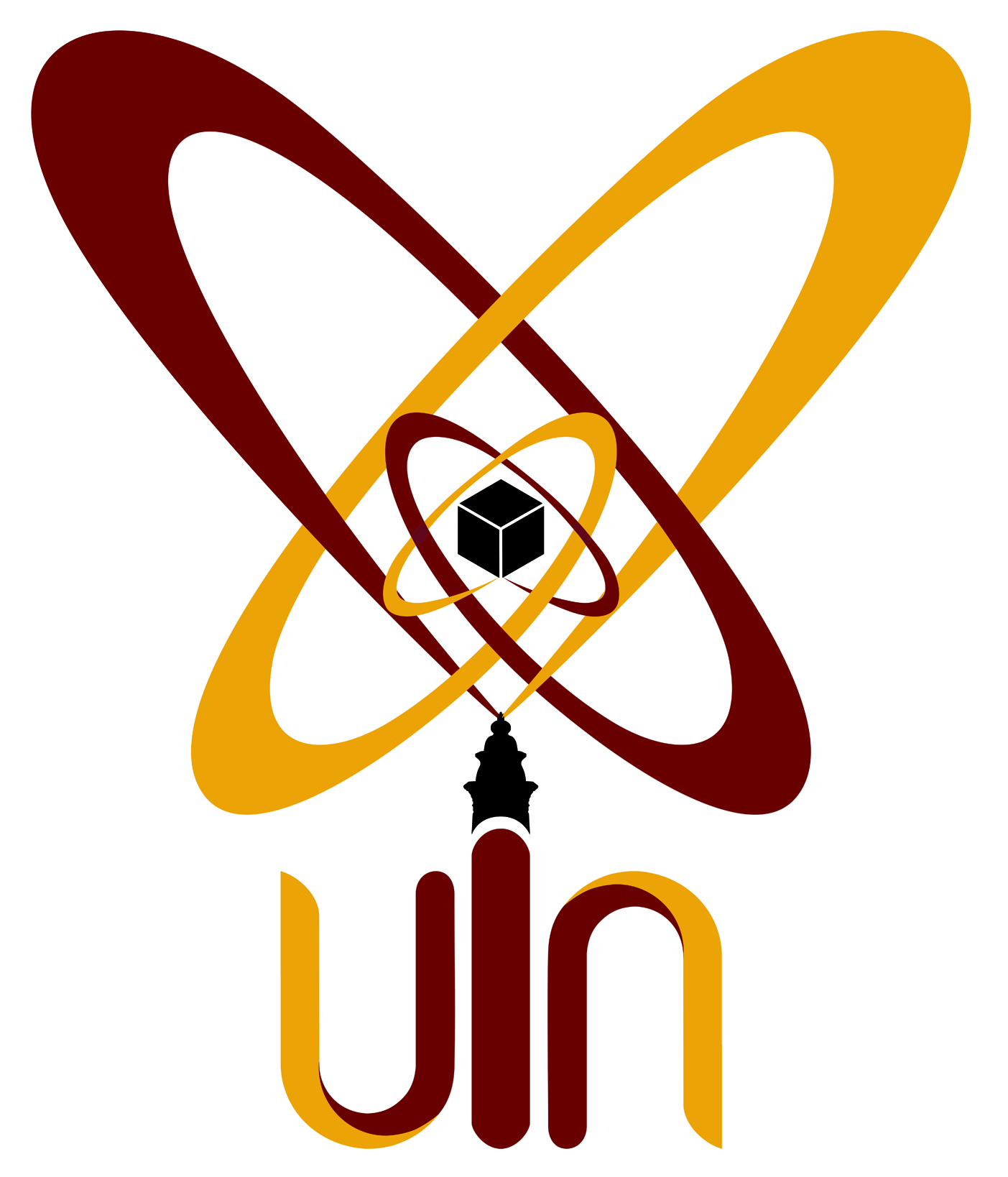  Oleh :INDAH LESTARINIM. 152500094FAKULTAS TARBIYAH DAN KEGURUANUNIVERSITAS ISLAM NEGERI SULTAN MAULANA HASANUDDIN BANTEN2019 M/1440 H